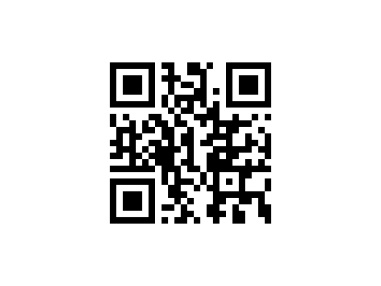 Název projektu:Projekttitel:Hlavní cíl projektuHauptziel des ProjektesLeadpartner:Projektpartner/Projektový partner:Celkové náklady projektuGesamtkosten des Projektes Euro Euro